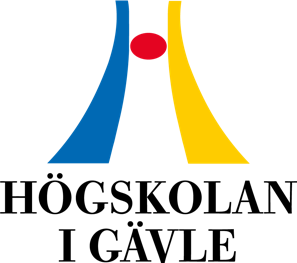 Ange akademins namnFörfrågan om att delta i en studie om….. alternativt  Vill Du delta i en studie om…….. Beskriv mycket kortfattat vad som är känt inom området och vad examensarbetet förväntas bidra med.Syftet med studien är att………… Beskriv var studien planeras att genomförs samt vilka deltagare du vänder dig till och hur du har fått kontaktuppgifter till dessa.Studien är ett examensarbete på avancerad nivå/grundnivå och är en del av utbildningen ange utbildningens namn vid Högskolan i Gävle. Studien kommer att genomföras med intervjuer under perioden ange datum, månad och år. Intervjun kommer att beröra din uppfattning/erfarenhet av beskriv översiktligt intervjuområden. Intervjun beräknas ta ange minuter det är viktigt att intervjun sker i ostörd miljö, på en tid och plats som du bestämmer. Intervjun kommer att spelas in och skrivas ut i text. Kontaktuppgifter till dig har jag/vi fått från …………Den information som du lämnar kommer att behandlas säkert och förvaras inlåst så att ingen obehörig kommer att få ta del av den. Redovisningen av resultatet kommer att ske så att ingen individ eller arbetsplats kan identifieras. Det ska även framgå om någon förutom student och handledare kan känna till deltagarnas medverkan i studien. Resultatet kommer att presenteras i form av en muntlig presentation till andra studerande samt i form av ett examensarbete. När examensarbetet är färdigt och godkänt kommer det att finnas i en databas vid Högskolan i Gävle. Inspelningarna och den utskrivna texten kommer att förstöras när examensarbetet är godkänt. Du kommer ha möjlighet att ta del av examensarbetet genom att få en kopia av arbetet genom att………Deltagandet är frivilligt och du kan när som helst avbryta din medverkan utan närmare motivering. Om tillämpligt ange Din vård och behandling alternativt dina studier alternativt ditt arbete kommer inte att påverkas om väljer att inte delta i studien.Härmed tillfrågas du om medverkan i denna studie. Det ska framgå hur den tillfrågade skall ge besked om att de vill delta i studien samt när du önskar det beskedet. Vänder du dig till fler potentiella deltagare än du planerar att inkludera i studien så bör det framgå att man trots intresseanmälan kanske inte kommer att bli intervjuad.Ansvariga för studien är studentens/ernas namn och handledarens namn. Har du frågor om studien är Du välkommen att höra av dig till någon av oss.Om du är missnöjd med hur dina personuppgifter behandlas vänder du dig i första hand till högskolans dataskyddsombud som nås på registrator@hig.se. Om du fortfarande inte är nöjd har du rätt att ge in klagomål till Integritetsskyddsmyndigheten, som är tillsynsmyndighet.”Förnamn EfternamnStudentMejlTelefonnummerFörnamn EfternamnStudentMejlTelefonnummerFörnamn EfternamnHandledare YrkestitelMejlTelefonnummer